Bewerbungsbogen für den Freiwilligendienst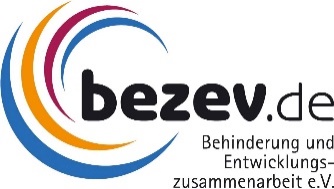 Bitte beachten: Wir benötigen Deine Daten auf diesem Bewerbungsbogen möglichst kurz und genau. Bitte sende uns den Bewerbungsbogen zusammen mit Deinem Lebenslauf und dem Motivationsschreiben zu. Bitte benutze Deinen Nachnamen beim Abspeichern als Dateinamen.Welchen Schulabschluss hast Du bzw. machst Du gerade:Wenn Du eine berufliche Ausbildung oder ein Studium angefangen oder abgeschlossen hast, welche(s):Bitte nenne die Bereiche, in denen Du schon ehrenamtlich mitgearbeitet hast:Bitte nenne die Bereiche, in denen Du schon beruflich tätig warst:Dinge, die wir beachten sollten, wenn Du mit uns weltwärts gehst:Ich würde gerne in diesem Projekt oder Projekten arbeiten:Vor- und Nachname:(wie im Pass eingetragen)Geburtsdatum:Anschrift:E-Mail-Adresse: Telefonnummer (Festnetz):Telefonnummer (mobil): 